Foto 3 monitoreo de agua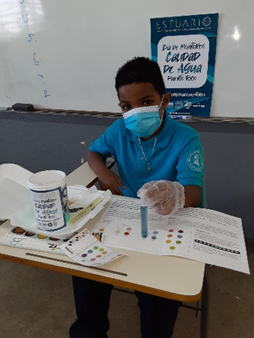 